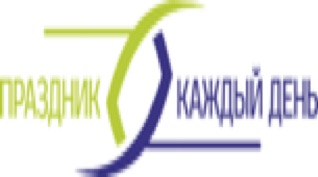 ООО «Праздник каждый день»ИНН: 7726757259ИНН: 7726757259Сферы деятельности: Праздники. МероприятияСферы деятельности: Праздники. МероприятияОписание: развивающаяся сеть детских-развлекательных центров "Парквик". «ПАРКВИК» - развлекательный центр для детей и молодежи с многоуровневым детским лабиринтом, сухим бассейном, игровой зоной 4Кids для малышей с родителями, новейшими игровыми автоматами и аттракционами (симуляторами, активити, радемпшн-новинками), с современным XD-кинотеатром,  Party Room для празднования дня рождения и проведения детских развлекательных и обучающих мероприятий, батутная площадка для активного время провождения. Центр развития детей «Парквик» проводит познавательные и обучающие программы, мастер-классы для детей школьного и дошкольного возраста. Мы знаем о детях все!Описание: развивающаяся сеть детских-развлекательных центров "Парквик". «ПАРКВИК» - развлекательный центр для детей и молодежи с многоуровневым детским лабиринтом, сухим бассейном, игровой зоной 4Кids для малышей с родителями, новейшими игровыми автоматами и аттракционами (симуляторами, активити, радемпшн-новинками), с современным XD-кинотеатром,  Party Room для празднования дня рождения и проведения детских развлекательных и обучающих мероприятий, батутная площадка для активного время провождения. Центр развития детей «Парквик» проводит познавательные и обучающие программы, мастер-классы для детей школьного и дошкольного возраста. Мы знаем о детях все!Предлагаемые сферы сотрудничества: Техника и оборудование для детских развлекательных центровПредлагаемые сферы сотрудничества: Техника и оборудование для детских развлекательных центровКонтактное лицо: Гордеев ВадимКонтактное лицо: Гордеев ВадимТелефон: +7(495) 967-95-10Телефон: +7(495) 967-95-10E-mail: holidayeveryday@mail.ruE-mail: holidayeveryday@mail.ruСайт: http://www.parkweek.clubСайт: http://www.parkweek.club